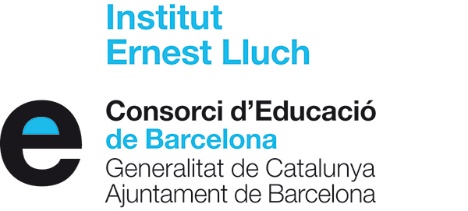 Autorització per sortir del Centre a l'hora d'esbarjoNom de l'alumne/a:    Grup: El Sr/Sra:  pare/mare o tutor de l'alumne/a esmentat, i amb DNI:   AUTORITZO el meu fill/a a sortir del Centre a l'hora d'esbarjo durant els cursos de 3r i 4t d’ESO i assumeixo la seva guarda i custòdia mentre sigui fora del recinte escolar. En qualsevol moment, el pare, la mare o el tutor/a legal poden revocar aquesta autorització per escrit. Signatura:                                     Barcelona, a Direcció de l'Institut Ernest Lluch